Exploring Financial Identity through English 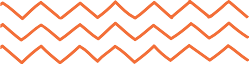 Cost of raising a childWhat does it really cost to raise a child?About this resourceThis resource supports learners to investigate             what the cost are of raising a child in Aotearoa New Zealand. View the Level 4 and 5 achievement objectives related to this learning experience here. 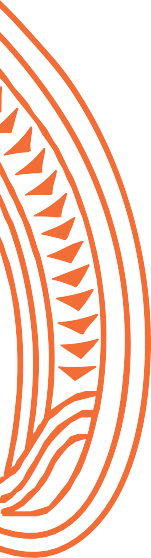 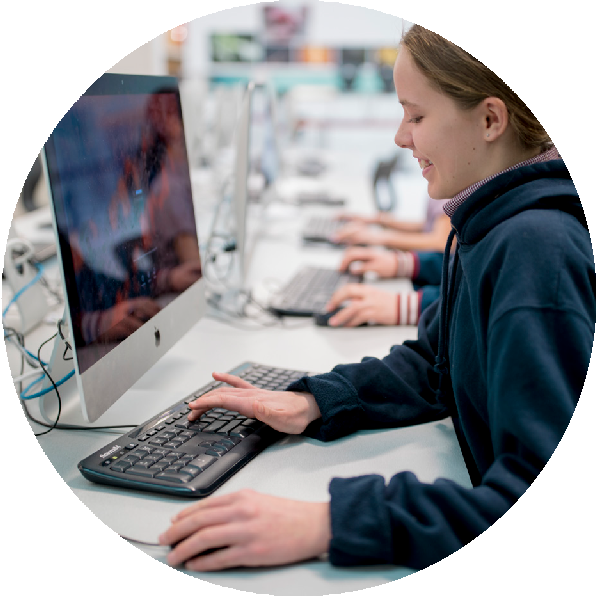 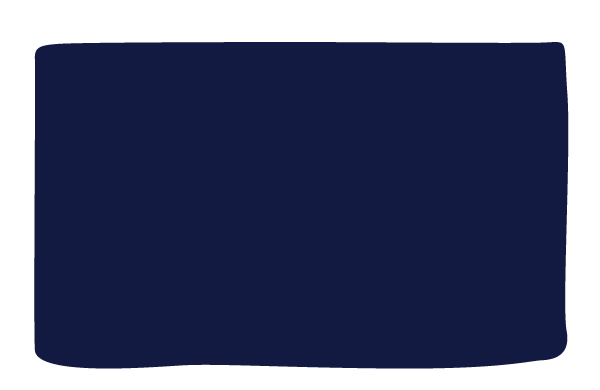 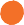 SOLO taxonomyThe learning experiences in this resource are aligned to SOLO Taxonomy to ensure cohesiveness, constructive alignment and cognitive stretch for all learners. This gives                    you choices throughout the learning process.Sorted themes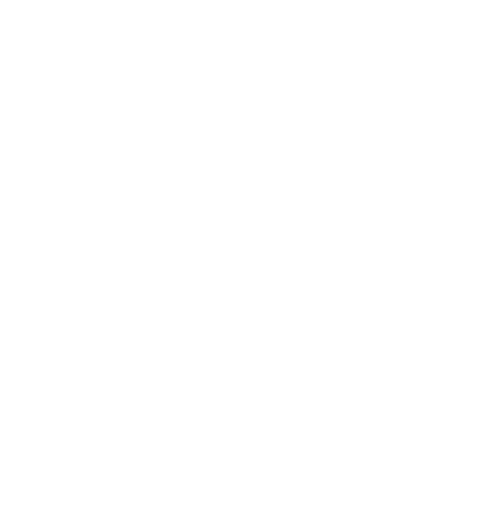 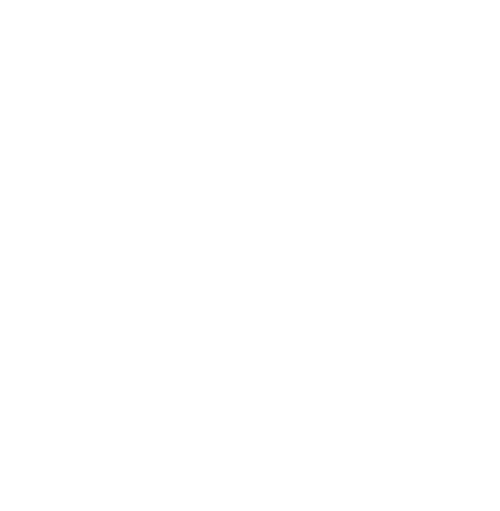 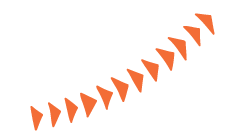    Learning experiences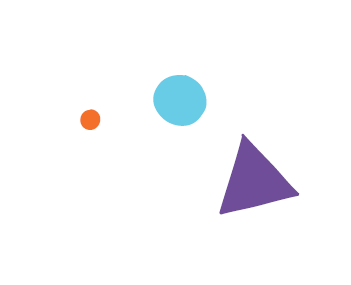             Need it/Know it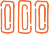           Think It/Link it 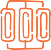           Extend it/Defend it 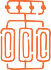 Make connections to what you aready know. This is the starting point for new learning.Link your ideas and make connections to build new knowledge and understandings. Learn about the perspective and insights of others.Extend your learning by applying it to new contexts. Find evidence, validate sources, summarise your thinking and present your findings to clarify.    Need it/Know it      Think it/Link it      Extend it/Defend it A recent New Zealand report put the cost of raising a child from birth to 18 years at $285,000 ($16,000 a year).  Working in a pair, brainstorm common expenses for children who are: 1 to 4 5 to 10 11 to 14 15 to 18. Compare your ideas with those of another pair, adding items from their list onto your own. Evaluate ways families could lower their costs of raising children.  